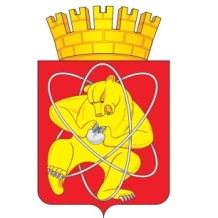 Муниципальное образование «Закрытое административно – территориальное образование  Железногорск Красноярского края»АДМИНИСТРАЦИЯ ЗАТО г. ЖЕЛЕЗНОГОРСКПОСТАНОВЛЕНИЕ28.11.2018                                                                                                                                 2265г. ЖелезногорскО внесении изменений в постановление Администрации ЗАТО г. Железногорск от 04.12.2015 № 1995 «Об утверждении Порядка формирования муниципального задания в отношении муниципальных учреждений ЗАТО Железногорск и финансового обеспечения выполнения муниципального задания»В соответствии со статьей 69.2 Бюджетного кодекса Российской Федерации, решением Совета депутатов ЗАТО г. Железногорск от 20.07.2010 № 6-35Р “Об утверждении Положения «О бюджетном процессе в ЗАТО Железногорск»”, Уставом ЗАТО Железногорск,ПОСТАНОВЛЯЮ:Внести в постановление Администрации ЗАТО г. Железногорск от 04.12.2015 № 1995 «Об утверждении Порядка формирования муниципального задания в отношении муниципальных учреждений ЗАТО Железногорск и финансового обеспечения выполнения муниципального задания» следующие изменения:В приложении к постановлению «Порядок формирования муниципального задания в отношении муниципальных учреждений и финансового обеспечения выполнения муниципального задания (далее - Порядок)»:После абзаца 2 пункта 5 дополнить абзацами следующего содержания:«При досрочном прекращении выполнения муниципального задания по установленным в нем основаниям неиспользованные остатки субсидии 
в размере, соответствующем показателям, характеризующим объем неоказанных муниципальных услуг (невыполненных работ), подлежат перечислению в установленном порядке муниципальными бюджетными учреждениями или муниципальными автономными учреждениями в бюджет ЗАТО Железногорск и учитываются в порядке, установленном для учета сумм возврата дебиторской задолженности.При досрочном прекращении выполнения муниципального задания в связи с реорганизацией муниципального бюджетного учреждения или муниципального автономного учреждения неиспользованные остатки субсидии подлежат перечислению соответствующим муниципальным бюджетным учреждениям и муниципальным автономным учреждениям, являющимся правопреемниками.».1.1.2. Пункт 8 изложить в следующей редакции:«8.Объем финансового обеспечения выполнения муниципального задания (R) определяется по формуле:где:Ni - нормативные затраты на оказание i-й муниципальной услуги, установленной муниципальным заданием;Vi - объем i-й муниципальной услуги, установленной муниципальным заданием;Nw - нормативные затраты на выполнение w-й работы, установленной муниципальным заданием;Vw - объем i-й работы, установленной муниципальным заданием;Pi - размер платы (тариф и цена) за оказание i-й муниципальной услуги в соответствии с 25 Положения, установленный муниципальным заданием;NУН - затраты на уплату налогов, в качестве объекта налогообложения по которым признается имущество учреждения;NСИ - затраты на содержание имущества учреждения, не используемого для оказания муниципальных услуг (выполнения работ) и для общехозяйственных нужд (далее - не используемое для выполнения муниципального задания имущество);Кj - коэффициент, учитывающий особенности условий оказания (выполнения) муниципальных услуг (работ) в j-м учреждении. Обосновывается отдельным расчетом стоимости расходов, связанных с оказанием (выполнением) муниципальных услуг (работ) в разрезе направлений затрат.».1.1.3. Пункт 14 изложить в следующей редакции:«14. В базовый норматив затрат, непосредственно связанных 
с оказанием муниципальной услуги, включаются:затраты на оплату труда, в том числе начисления на выплаты по оплате труда работников, непосредственно связанных с оказанием муниципальной услуги, включая страховые взносы в Пенсионный фонд Российской Федерации, Фонд социального страхования Российской Федерации 
и Федеральный фонд обязательного медицинского страхования, страховые взносы на обязательное социальное страхование от несчастных случаев 
на производстве и профессиональных заболеваний в соответствии 
с трудовым законодательством и иными нормативными правовыми актами, содержащими нормы трудового права (далее – начисления на выплаты 
по оплате труда);затраты на приобретение материальных запасов и на приобретение движимого имущества (основных средств и нематериальных активов), 
не отнесенного к особо ценному движимому имуществу и используемого 
в процессе оказания муниципальной услуги, с учетом срока его полезного использования, а также затраты на аренду указанного имущества;затраты на формирование в установленном порядке резерва на полное восстановление состава объектов особо ценного движимого имущества, используемого в процессе оказания муниципальной услуги (основных средств и нематериальных активов, амортизируемых в процессе оказания услуги), с учетом срока их полезного использования;иные затраты, непосредственно связанные с оказанием муниципальной услуги.».1.1.4. В абзаце 3 пункта 15 слова «(в том числе затраты на арендные платежи)» заменить словами «, а также затраты на аренду указанного имущества;».1.1.5. В абзац 4 пункта 15  дополнить словами «, а также затраты на аренду указанного имущества;».1.1.6. Пункт 16 изложить в следующей редакции:«16. В затраты, указанные в абзацах втором – четвертом пункта 15 включаются затраты на оказание муниципальной услуги 
в отношении имущества учреждения, используемого в том числе 
на основании договора аренды (финансовой аренды) или договора безвозмездного пользования, для выполнения муниципального задания 
и общехозяйственных нужд (далее – имущество, необходимое 
для выполнения муниципального задания).Затраты, указанные в абзаце 4 пункта 14 и абзаце 5 пункта 15, включаются в базовый норматив затрат на оказание услуги по решению органа, осуществляющего функции и полномочия учредителя.Затраты, указанные в абзаце 4 пункта 14 и абзаце 5пункта 15, рассчитываются на основании годовой расчетной (плановой) суммы амортизации, которая должна начисляться по особо ценному движимому имуществу, используемому в процессе оказания муниципальных услуг (основные средства и нематериальные активы, амортизируемые в процессе оказания услуги) и необходимому для общехозяйственных нужд (основные средства и нематериальные активы), исходя из срока его полезного использования, установленного с учетом Классификации основных средств, включаемых в амортизационные группы, утвержденной постановлением Правительства Российской Федерации от 01.01.2002 № 1 «О Классификации основных средств, включаемых в амортизационные группы», и особенностей условий его эксплуатации (повышенная сменность и (или) агрессивность среды), определяемых исходя из содержания оказываемых услуг.Затраты на аренду имущества, включенные в затраты, указанные 
в абзаце 3 пункта 14 и абзацах 3 и 4 пункта 15, учитываются в составе указанных затрат в случае, если имущество, необходимое для выполнения муниципального задания, не закреплено за муниципальным учреждением на праве оперативного управления.».Пункт 20 изложить в следующей редакции:««20. Нормативные затраты на выполнение работы рассчитываются 
на работу в целом или в случае установления в муниципальном задании показателей объема выполнения работы – на единицу объема работы. 
В нормативные затраты на выполнение работы включаются в том числе:затраты на оплату труда с начислениями на выплаты по оплате труда работников, непосредственно связанных с выполнением работы;затраты на приобретение материальных запасов и на приобретение движимого имущества (основных средств и нематериальных активов), 
не отнесенного к особо ценному движимому имуществу и используемого 
в процессе выполнения работы, с учетом срока его полезного использования, а также затраты на аренду указанного имущества;затраты на формирование в установленном порядке резерва на полное восстановление состава объектов особо ценного движимого имущества, используемого в процессе выполнения работы (основных средств 
и нематериальных активов, амортизируемых в процессе выполнения работы), с учетом срока их полезного использования;затраты на иные расходы, непосредственно связанные с выполнением работы;затраты на оплату коммунальных услуг;затраты на содержание объектов недвижимого имущества, необходимого для выполнения муниципального задания, а также затраты 
на аренду указанного имущества;затраты на содержание объектов особо ценного движимого имущества и имущества, необходимого для выполнения муниципального задания, 
а также затраты на аренду указанного имущества;затраты на формирование в установленном порядке резерва на полное восстановление состава объектов особо ценного движимого имущества, необходимого для общехозяйственных нужд (основных средств 
и нематериальных активов), с учетом срока их полезного использования;затраты на приобретение услуг связи;затраты на приобретение транспортных услуг;затраты на оплату труда с начислениями на выплаты по оплате труда работников, которые не принимают непосредственного участия 
в выполнении работы;затраты на прочие общехозяйственные нужды.»;1.1.8. После пункта 20 дополнить пунктом 20.1 следующего содержания:«20.1 Затраты, указанные в абзацах 4 и 9 пункта 20, включаются в нормативные затраты на выполнение работы по решению органа, осуществляющего функции и полномочия учредителя.Затраты, указанные в абзацах 4 и 9 пункта 20, рассчитываются на основании годовой расчетной (плановой) суммы амортизации, которая должна начисляться по особо ценному движимому имуществу, используемому в процессе выполнения работы (основные средства и нематериальные активы, амортизируемые в процессе выполнения работы) и необходимому для общехозяйственных нужд (основные средства и нематериальные активы), исходя из срока его полезного использования, установленного с учетом Классификации основных средств, включаемых в амортизационные группы, утвержденной постановлением Правительства Российской Федерации от 01.01.2002 № 1 «О Классификации основных средств, включаемых в амортизационные группы», и особенностей условий его эксплуатации (повышенная сменность и (или) агрессивность среды), определяемых исходя из содержания выполняемых работ.Затраты на аренду имущества, включенные в затраты, указанные 
в абзацах 3, 7 и 8 пункта 20 настоящего Порядка, учитываются в составе указанных затрат в случае, если имущество, необходимое для выполнения муниципального задания, не закреплено за муниципальным учреждением на праве оперативного управления.».Пункт 23 дополнить абзацем 8 следующего содержания:«При расчете коэффициента платной деятельности не учитываются поступления в виде целевых субсидий, предоставляемых из бюджета ЗАТО Железногорск, грантов, пожертвований, прочих безвозмездных поступлений 
от физических и юридических лиц, а также средства, поступающие в порядке возмещения расходов, понесенных в связи с эксплуатацией муниципального имущества, переданного в аренду (безвозмездное пользование).».Абзац 2 пункта 29 изложить в следующей редакции:«В случае если муниципальное задание является невыполненным, то муниципальные бюджетные и автономные учреждения в срок до 1 апреля года, следующего за отчетным годом, обеспечивают возврат в бюджет ЗАТО Железногорск субсидии в объеме, который соответствует показателям муниципального задания, которые не были достигнуты (с учетом допустимых (возможных) отклонений).».Пункт 32 изложить в следующей редакции:«32. Оценка выполнения муниципального задания осуществляется отраслевыми (функциональными) органами, структурными подразделениями или специалистами Администрации ЗАТО г. Железногорск, обеспечивающими исполнение полномочий Администрации ЗАТО г. Железногорск по вопросам местного значения в отраслевых сферах.».1.1.12. Приложение № 3 к Порядку изложить в новой редакции согласно приложению N 1 к настоящему постановлению.2. Управлению делами Администрации ЗАТО г. Железногорск                    (Е.В. Андросова) довести настоящее постановление до сведения населения через газету «Город и горожане».3.  Отделу общественных связей Администрации ЗАТО г. Железногорск (И.С. Пикалова) разместить настоящее постановление на официальном сайте муниципального образования «Закрытое административно-территориальное образование Железногорск Красноярского края» в информационно-телекоммуникационной сети «Интернет».4.  Контроль над исполнением настоящего постановления возложить на первого заместителя Главы ЗАТО г. Железногорск по стратегическому планированию, экономическому развитию и финансам С.Д. Проскурнина.5. Настоящее постановление вступает в силу после его официального опубликования.Глава	 ЗАТО г. Железногорск                                                          И.Г. Куксин                                                                              Приложение № 1                                                                                           к постановлению                                                                                                                                  Администрации ЗАТО г. Железногорск                                                                                                  от 28.11.2018 № 2265                                                                                           Приложение № 3                                                                                                         к порядку формирования                                                                                                                                муниципального задания в отношении                                                                                                               муниципальных учреждений                                                                                                                                     и финансового обеспечения выполнения                                                                                                          муниципального заданияСводный отчет о фактическом исполнении муниципальныхзаданий муниципальными учреждениями в отчетномфинансовом годуНаименование учреждения, оказывающего услугу (выполняющего работу)Наименование оказываемой услуги (выполняемой работы)Вариант оказания (выполнения)Показатель (качества, объема)Наименование показателяЕдиница измеренияЗначение, утвержденное в муниципальном задании на отчетный финансовый годФактическое значение за отчетный финансовый годдопустимое (возможное) отклонениеотклонение, превышающее допустимое (возможное) отклонениеПричины отклонения значений от запланированныхИсточник информации о фактическом значении показателяУслугаПоказатель качестваУслугаПоказатель качестваУслуга...УслугаПоказатель объемаУслугаПоказатель объемаУслуга...РаботаПоказатель качестваРаботаПоказатель качестваРабота...РаботаПоказатель объемаРаботаПоказатель объемаРабота...